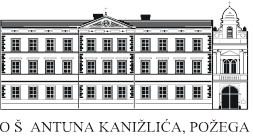 Antuna Kanižlića 2, 34000 PožegaTEL: 034/312 030; FAX: 034/273 681E-mail: os.antuna.kanizlica@gmail.com 28. rujan 2018.ŠKOLSKO SPORTSKO DRUŠTVO	SOKOLOVACZAPISNIKSa sjednice Odbora Školskog Sportskog Društva Sokolovac (u daljnjem tekstu ŠSD Sokolovac) održane 28. rujna 2018. god. u prostorijama osnovne škole Antun Kanižlić, Požega s početkom u 18, 00 sati.Sjednici Odbora ŠSD Sokolovac nazočni članovi: Vjekoslav Lojber prof., Goran Mlakar prof., Tihomir Kadežabek prof., Hrvoje Jurković, Marija Samardžija i Marin Sesar.Predsjednik Odbora ŠŠD „Sokolovac“ Goran Mlakar predložio je dnevni red sjednice koji je jednoglasno prihvaćen.DNEVNI RED: Razrješenje i imenovanje člana Odbora ŠŠD „Sokolovac“Školska, županijska natjecanja i projekti.Termini rada ŠŠD-a.Raspodjela sredstava za unapređenje rada ŠŠD-a.Različito.Ad. 1. Zbog trenerskog posla izvan mjesta stanovanja, dosadašnji član Odbora ŠŠD „Sokolovac“ Hrvoje Jurković zamolio je da ga se razrješi dužnosti člana Odbora ŠŠD „Sokolovac“ što je jednoglasno usvojeno. Za novog člana Odbora je predložena ravnateljica Marija Samardžija što je jednoglasno usvojeno.Ad.2.  Voditelj ŠSD Sokolovac Goran Mlakar upoznao je prisutne o radu ŠSD Sokolovac u tekućoj školskoj godini kroz prezentaciju aktivnosti i projekte u koje je uključeno ŠŠD „Sokolovac“ kao što su izvannastavne aktivnosti, stalne (rukometne i odbojkaške sekcije koje se održavaju dva puta tjedno kroz cijelu školsku godinu), povremene (mali nogomet, stolni tenis, kros koje se održavaju po potrebi kao priprema za natjecanja), izvanškolske aktivnosti (uključenost djece u rad sportskih klubova i udruga) te održavanju projekata kao što su Europski tjedan mobilnosti, Univerzalna sportska škola za učenike nižih razreda, obilježavanju  Europskog sportskog dana te sportskih natjecanja povodom Dana škole. Organizirati će se i međurazredna natjecanja šestih razreda u Futsalu, Street ballu, Stolnom tenisu, Mini odbojci i Graničaru za dječake i djevojčice tijekom školske godine 2018./2019.Voditelj ŠŠD Goran Mlakar, upoznao je nazočne sa natjecanjima na kojima ŠŠD „Sokolovac“ planira nastupiti u školskoj godini 2018./2019.Kros 7 i 8 razredi dječaci i djevojčice,Kros 5 i 6 razredi dječaci i djevojčice,Mali nogomet 7 i 8 razredi dječaci i djevojčice,Mali nogomet 5 i 6 razredi dječaci,Odbojka 7 i 8 razredi dječaci i djevojčice,Stolni tenis 7 i 8 razredi dječaci i djevojčice.Rukomet 7 i 8 razredi dječaci,Rukomet 5 i 6 razredi dječaci.Ad.3. Ove školske godine ŠŠD „Sokolovac“ će provoditi programe izvannastavnih aktivnosti iz rukometa za dječake i djevojčice ponedjeljkom, srijedom i petkom od 8.00-9.00 sati u prijepodnevnim terminima te od 16.00-17.00 sati u popodnevnim terminima u sportskoj dvorani Tomislav Pirc i odbojku utorkom od 11.35-13:10 sati. Program Univerzalne sportske škole će se provoditi srijedom i petkom od 9.45-10.30 sati u prijepodnevnim terminima te od 15.15-16.00 sati u popodnevnim terminima. Školska natjecanja će se provoditi ponedjeljkom i petkom po dogovoru sa učenicima tijekom školske godine.Ad.4. Sredstva koja prema dogovoru trebamo dobiti od Školskog sportskog saveza Požeško-slavonske županije će se utrošiti na povećanje kvalitete rad društva kupovinom potrebnih rekvizita. Ove godine smo kroz donaciju dobili 9 tankih, 2 debele strunjače, mini trampolin, 2 gimnastičke staze i 2 kosine za opremanje male dvorane Tomislav Pirc koje smo korisnici preko zime. Osnovna škola će početkom školske godine 2018./2019. kupiti sportskih pomagala i rekvizita u iznosu 6,500 kn za potrebe nižih i viših razreda matične škole i područne škole u Vidovcima te za nabavku HTZ opreme za učitelje TZK 2,000 kn.	Ad. 5. Pod različito nije bilo dodatne diskusije.Sjednica Odbora ŠŠD „Sokolovac“ završila je u 19,00 sati.Voditelj ŠŠDGoran Mlakar, prof.